Serial No. _________(The form should be filled in BLOCK letters)Note: Please read the instructions given in the admission policy in the prospectus and on the reverse of application form before filling this form. Applicant shall pay Rs. 2500/- in KMU A/C NO. 1450-8,NBP Hayatabad and attach the original fee receipt at the time of submission of application form.Please tick (√) only one program/discipline applying for?Submit separate application form for applying against more than one program/discipline.Please tick (√) only one against which applying for?Name:							Father/Husband Name: 						               (As per SSC or equivalent certificate in BLOCK letters)                  Date of Birth (dd/mm/yyyy):					 Gender:   		Male       /      Female		 Domicile:			CNIC No:					Nationality:				Mailing Address:																												Contact No. (Tel: Res)			Cell:				Email:						 Permanent address:  																												In case of emergency please contact: 	Name& Parentage: 								 Address:									Cell/Tel:				 Application Processing Fee: 	Amount: Rs.			Receipt No.		 Dated:				EDUCATIONAL RECORD:EXPERIENCE (for In-Service Candidates only): Experience will be considered valid, only if valid experience certificate is provided at the time of submission of application form. Attach additional sheet if necessary.Page 01 of 02RESEARCH PUBLICATIONS: Please attach copy of the enlisted publications.Were you ever involved in criminal proceeding in a Court of Law? If yes, attach brief account:																			 Certified that the facts produced are correct to the best of my knowledge:-For office Use only Checked by Members of Scrutiny Committee: 					  Chairman Scrutiny Committee: 			Attach attested photocopies of the following documents with the application form in the following sequence:-Note: Check ( ) the relevant box for the attached documentsThree Passport size coloured photographs of the applicant attested on the back.Copy of Transcripts and certificates/degree of SSC, HSSC and onward examinations.Copy of Degree and Detailed Marks Certificate of all professional examination on the basis of which admission is sought.Copy of any other higher relevant qualification.Copy of the valid Registration of the relevant council of the professional academic qualification.A copy of Computerised National Identity Card.A copy of Domicile Certificate (domicile certificate once submitted with the application form will not be changed). A copy of computerized National Identity Card of the father/guardian of the applicant.Undertaking on judicial stamp paper of Rs. 30/- duly attested by notary public /Political Agent as per specimen given in the prospectus/admission (only after getting admission only).Copy of Professional Resume and Experience certificates.IMPORTANT NOTES/INSTRUCTIONSApplicants not having domicile of Khyber Pakhtunkhwa are not eligible to apply for admission on Khyber Pakhtunkhwa seats.All applicants must appropriately fill and sign the admission form and undertaking. Incomplete/not properly filled form in any respect will be rejected. Avoid rewriting/cutting, while filling the form.The undertaking/agreement must be filled in by the candidate on Judicial Bond of Rs. 30/- and should be duly attested by the Political Agent/First Class Magistrate. The specimen Performa for undertaking is attached with the application form.Applicant must carefully study the Admission Policy of Khyber Medical University in order to understand the Rules.Application forms with any false statement by the candidate will be rejectedIf any certificate submitted by the candidate is found false, or forged during his/her study period his/her admission shall be cancelled forthwith and he/she shall be blacklisted for admission to any professional colleges in Khyber Pakhtunkhwa. Further legal action can be taken against the student under the existing criminal laws.Application form should be submitted on due date to the office of Principal/Director/Coordinator of the concerned institutions at the following addresses.Page 02 of 02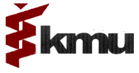 KHYBER MEDICAL UNIVERSITYAPPLICATION FORM FOR ADMISSIONPOSTGRADUATE PROGRAMSSESSION FALL 2017Master in Public Health (MPH)Master in Public Health (MPH)Master in Public Health (MPH)Master in Public Health (MPH)MPH programs: MPH MNCHMPH General                                   [  Morning    /     Evening ]MPH General                                   [  Morning    /     Evening ]MPH programs: MPH NCDsMPH Hospital Administration       [   Morning    /    Evening ]MPH Hospital Administration       [   Morning    /    Evening ]MS Physical TherapyMS Physical TherapyMS Physical TherapyMS Physical TherapyDisciplines:MusculoskeletalNeurologicalM.Sc. NursingM.Sc. NursingM.Sc. NursingM.Sc. NursingM.Sc. Epidemiology & BiostatisticsM.Sc. Epidemiology & BiostatisticsM.Sc. Epidemiology & BiostatisticsM.Sc. Epidemiology & BiostatisticsOpen MeritFATABaluchistanQualification(SSC & onward)Year of      passingAnnual/Supply / Marks ImprovedExam.Roll NoTotal MarksObtained MarksName ofBoard / UniversityName of Organization/InstitutionDurationDurationDesignationJob DescriptionName of Organization/InstitutionFromToDesignationJob DescriptionS #Title of ResearchName of Journal / ConferenceDate of PublicationPrincipal / Co- AuthorImpact Factor of the Journal123___________________Signature of the Applicant____________________________________Signature of the Applicant’s Father/GuardianCNIC No._____________________________Remarks / Requirements (Scrutiny Committee)MPH & M.Sc. Epidemiology:KMU Institute of Public Health and Social Sciences (IPH&SS), 1st Floor, Academic Block, KMU New Building, Phase-V, Hayatabad, Peshawar, Khyber Pakhtunkhwa. Tel: +92-91-9217268, +92915892867MS (PT):KMU Institute of Physical Medicine and Rehabilitation (IPM&R), 2nd Floor, Academic Block, KMU New Building, Phase-V, Hayatabad, Peshawar, Khyber Pakhtunkhwa, Tel: +92-91-9217266.M.Sc. Nursing:KMU Institute of Nursing Sciences, Street # 9, Sector F1, Phase VI, (PDA Flats) Near Shalman Park, Hayatabad, Peshawar. Tel: +92-91-5862514.